	AMAÇBu prosedürün amacı; ventilatöre bağlı hastanın bakımında standart bir yöntem belirlemektir.KAPSAMBu prosedür; ventilatöre bağlı hasta bakım faaliyetlerini kapsar.SORUMLULARBu prosedürün uygulanmasından hekim ve hemşire sorumludur.TANIMLARMekanik Ventilasyon; Yaşamsal bir fonksiyon olan solunum işlevinin yapay olarak ventilatör adı verilen bir cihaz yardımı ile sürdürülmesidir.Ventilatör; Solunum fonksiyonunun yapay olarak bir cihaz yardımı ile sürdürülmesi amacıyla kullanılan cihaz.Hipoksemi: Arteriyel kanda çevre havası ve hastanın yaşına göre olması gerekenden daha düşük bir PaO2 değerinin saptanması (PaO2  < 70 mmHg, FiO2:0.21 iken).ETT: Endotrakeal tüp.Vital Kapasite (VC): Zorlu bir inspirasyonu takiben zorlu bir ekspiryum ile çıkarılabilen hava miktarıdır. VC‟ nin normal değeri 65 - 75 ml/kg'dır.Test Balonu: Ventilatörün çalışır durumda olduğunu test etmek için yapay akciğer  fonksiyonu gören balon.Barotravma: Mekanik Ventilasyona bağlı akciğer hasarı (Hava basıncına bağlı hasar.) Kompliyans: Birim basınç değişikliğinin yarattığı hacim değişikliği (ml/cm/H2O ) f/Frekans: Solunum sayısıKompresör: Bir akışkanı yada gazı gereken basınca göre sıkıştıran aygıt.Weaning: Ventilasyon desteğinin kademeli olarak azaltılması ve yerini spontan solunuma bırakması sürecidir.PaO2: Arter kanındaki parsiyel oksijen basıncıFiO2: İnspire edilen oksijen oranıPROTOKOL AKIŞITEMEL İLKELERVentilatör kesintisiz bir güç kaynağına bağlanır.Ventilatör, otomatik kontrolden geçirilir.   Cihaz hastaya bağlanmadan önce mutlaka çalışır durumda olduğu test balonu ile kontrol edilir,  bağlandıktan sonra tekrar izlenir.Cihaz hastaya bağlı iken yardımcı cihazlar (kompresör) ya da ventilatör kesinlikle kapatılmaz, elektrik sistemi veya gaz hortumları ayrılmaz.Ventilatörün çalışmadığı durumda kullanılmak üzere hasta başında merkezi oksijen kaynağı ve ambu olup olmadığı kontrol edilir.Ventilatör ayarları hekim tarafından yada hekimin talimatına göre yoğun bakım hemşiresi tarafından değiştirilir.Aspiratör ve diğer gerekli ekipmanlar kullanıma hazır ve ulaşılabilir durumda olmalıdır.Mekanik ventilatöre ait sorunlar ve komplikasyonlar bilinmeli, olası problemler açısından hasta değerlendirilmelidir.Alarm veren bir mekanik ventilatörde neden bulunmadan alarm kapatılmaz.Hastaya uygun solunum devresi seçilir(Erişkin/pediatrik)Solunum devreleri ve nemlendirici kaplarındaki su “EN.TL.33 Nozokomiyal Pnömoninin/ Ventilatör İlişkili Pnömoninin Önlenmesi Talimatı “ na uygun olarak değiştirilir.Nemlendirici  kaplarının  dezenfeksiyonu,  “AH.TL.08 Sterilizasyon Ve Dezenfeksiyon Talimati”na uygun olarak yapılır.ETT nin ağız kenarında neden olacağı basınç yaralarını önlemek amacıyla tüpün en az 24 saatte bir pozisyonu değiştirilir.Trakeotomi/ETT bakımı, günlük ve kirlendikçe yapılır. Trakeotomi, / ETT tespit malzemeleri kirlendikçe değiştirilir.Trakeotomi / Endotrakeal tüpün kafı 4 saatte bir indirilip,tekrar şişirilmeli hava sızıntısı olup olmadığı kontrol edilmelidir.Hastanın oral, trakeal, nazal aspirasyon gereksinimi en az 2 saatte bir gözlemlenir, gereksinimi olduğunda “HB.TL.27 Aspirasyon Uygulama Talimati”ne göre  aspire edilir.Hastanın mekanik ventilasyon desteği hekim istemine göre azaltılarak sonlandırılır.Her şift başında ve sonunda; ETT yada trakeotomi tüp güvenliği kontrol edilir. (İlk tespitteki ETT pozisyonu, seviyesi korunur.) Ventilatör parametreleri izlenir ve ‟ TA.FR.12 Hasta İzlem Formu ‟na kayıt edilir.Ventilatörün periyodik bakımları firma tarafından yapılır. Mekanik ventilatörün temizliği“AH.TL.08 Sterilizasyon Ve Dezenfeksiyon Talimati ‟ na göre yapılır.TANILAMAMEKANİK VENTİLASYON ENDİKASYONLARISolunumsal ve kardiyak arrestARDS(Akut Respiratuar Distres Sendromu)Pulmoner emboliPnömoniGöğüs duvarı defektleri ve yaralanmaları (pnömotoraks,vb)Mekanik obstrüksiyonNörolojik hastalıklarSolunum kasları yorgunluğu ve zayıflığıPostoparatif dönem(açık kalp amelyatı, Transplantasyonlar…)İntoksikasyonlar	5.2.2.   MEKANİK VENTİLASYONA BAŞLAMA KRİTERLERİ	5.2.3.   MEKANİK VENTİLASYON KOMPLİKASYONLARILaringeal GranülomLaringeal StenozLaringeal Yetersizliğe bağlı aspirasyon,trakeal Stenoz,UYGULAMALARMalzemelerVentilatörVentilatör devresiChamber (nemlendirici su haznesi) (YDYB)Distile su (YDYB)Bakteri filtresiTest balonuUzatma devresiStetoskopSargı beziFlasterEndotrakeal TüpAmbu(Oksijene bağlı)Aspirasyon kateteriAspirasyon bağlantı hortumuEnjektörİrigasyon Solusyonuİşlem Öncesiİşlemden önce  “HB.TL.32 El Hijyeni Talimatı” na göre ellerin hijyeni sağlanır.Damar yolu yoksa olası acil ilaç uygulamaları için “HB.TL.28 Damar Yolu Açılması Talimatı” ne göre damar yolu açılır.Bütün ekipmanlarıyla test edilen ventilatör hasta başına getirilir.İşlemEntübasyon tüpü yada trakeotomi kanülü takılı olan hasta hekim tarafından ayarlanmış ventilatöre bağlanır.Hekim tarafından her iki akciğerin eşit havalanıp havalanmadığı, solunum sesleri, göğüs hareketlerinin ventilatörle uyumu değerlendirilirSekresyon	stazını	önlemek için	hastanın genel durumu göz	önünde bulundurularak iki veya dört saatlik aralıklarla pozisyon değiştirilir.Her pozisyon değiştirme sonrasında tüpün yerinde olup olmadığı, her  iki  akciğerin eşit havalanıp havalanmadığı kontrol edilir.Hava yolu açıklığı kontrol edilir. “HB.TL.27 Aspirasyon Uygulama Talimatına” uygun aspire edilir.Günde en az 4 kez ağız bakımı “HB.TL.01 Ağiz Bakim Talimati” ne uygun yapılır.Hasta ve ventilatör; komplikasyonlar ve sorunlar (Tablo 6-5 mekanik ventilasyon sorunları ve girişimleri tablosu) yönünden izlenir, gerekli hemşirelik müdahaleleri yapılır ve hekim istemi uygulanır.Hipoksi durumunda, Tablo 6-5 mekanik ventilasyon sorunları ve girişimler tablosuna göre ilk müdahale yapılır ve acilen hekime haber verilir.Hasta mekanik ventilatöre bağlı kaldığı sürece aşağıdaki parametreler her saat başı “TA.FR.12 Hasta izlem formu”na kaydedilir.Verilen sedatifler ve hastanın yanıtı (TA.FR.14 Ağri Tanilama Ve Izlem Formu)İnspiryum hava yolu basıncıTidal volümAspirasyon ve sekresyon özellikleri (renk, kıvam, miktar)Hemodinamik bulgularKomplikasyonlarHasta ev tipi ventilatörle taburcu edilecekse; cihaz, pozisyon, aspirasyon, hijyen vb konularda Hekim ve/veya Hemşire tarafından “EY.PR.02 Yatan Hasta Ve Yakini Eğitim Prosedürü” ne göre eğitim verilir.Hastanın durumu ve hekim istemine göre ventilatörden ayırma süreci başlatılır.Ekstübasyon Sonrası TakipHastanın genel durumu, bilinç durumu, kalp-dolaşım sistemi, solunumu izlenir, herhangi bir komplikasyon var ise hekime iletilir.Hastanın ventilatör ihtiyacı ortadan kalkıncaya kadar ventilatör ve entübasyon malzemeleri hasta başında kullanıma hazır bulundurulur.Hasta, aspirasyon riski yönünden, ilk sekiz saat yakın izlenir.Kullanılan tüm atıklar “AY.PR.01 Atik Yönetim Prosedürü‟ ne göre ortamdan uzaklaştırılır.6.İLGİLİ DOKÜMANLAR AY.PR.01 ATİK YÖNETİM PROSEDÜRÜEY.PR.02 YATAN HASTA VE YAKINI EĞITIM PROSEDÜRÜHB.TL.01 AĞIZ BAKIM TALIMATI    HB.TL.27 ASPIRASYON UYGULAMA TALIMATINAHB.TL.28 DAMAR YOLU AÇILMASI TALIMATIHB.TL.32 EL HIJYENI TALIMATI               AH.TL.08 STERILIZASYON VE DEZENFEKSIYON TALIMATI               TA.FR.12 HASTA İZLEM FORMU                 EN.TL.33 Nozokomiyal Pnömoninin/ Ventilatör İlişkili Pnömoninin Önlenmesi Talimatı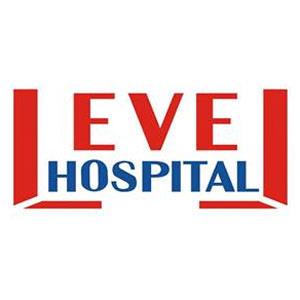 VENTİLATÖRE BAĞLI HASTA BAKIM PROSEDÜRÜDÖKÜMAN KODUYB.PR.02VENTİLATÖRE BAĞLI HASTA BAKIM PROSEDÜRÜYAYIN TARİHİ25.02.2016VENTİLATÖRE BAĞLI HASTA BAKIM PROSEDÜRÜREVİZYON TARİHİ17.07.2018VENTİLATÖRE BAĞLI HASTA BAKIM PROSEDÜRÜREVİZYON 01VENTİLATÖRE BAĞLI HASTA BAKIM PROSEDÜRÜSAYFA1/9VENTİLATÖRE BAĞLI HASTA BAKIM  PROSEDÜRÜDÖKÜMAN KODUYB.PR.02VENTİLATÖRE BAĞLI HASTA BAKIM  PROSEDÜRÜYAYIN TARİHİ25.02.2016VENTİLATÖRE BAĞLI HASTA BAKIM  PROSEDÜRÜREVİZYON TARİHİ17.07.2018VENTİLATÖRE BAĞLI HASTA BAKIM  PROSEDÜRÜREVİZYON 01VENTİLATÖRE BAĞLI HASTA BAKIM  PROSEDÜRÜSAYFA2/9VENTİLATÖRE BAĞLI HASTA BAKIM  PROSEDÜRÜDÖKÜMAN KODUYB.PR.02VENTİLATÖRE BAĞLI HASTA BAKIM  PROSEDÜRÜYAYIN TARİHİ25.02.2016VENTİLATÖRE BAĞLI HASTA BAKIM  PROSEDÜRÜREVİZYON TARİHİ17.07.2018VENTİLATÖRE BAĞLI HASTA BAKIM  PROSEDÜRÜREVİZYON 01VENTİLATÖRE BAĞLI HASTA BAKIM  PROSEDÜRÜSAYFA3/9ParametrelerNormal DeğerEndikasyon DeğerleriParametrelerTidal volüm5-7 ml/kg< 3-5ml/kgSolunum hızı10-20/dk> 25-35/dakVital kapasite65-75ml/kg<15ml/kgSolunum paterniRahat -düzenliSıkıntılı ve düzensizPaCO35-40 mmHg>50-60 mmHgPaO75-100mmHg<70mmHgVital	bulgularNabız,tansiyon aritmi,terleme siyanoz, takipnePh7,35-7,45Tüp ile ilgili omplikasyonlarMekanik ventilasyon ile ilgili komplikasyonlarEntübasyon tüpünün özafagusa girmesiyle ventilasyonun gercekleştirilememesi ve hipoksemiUzun süreli entübasyona bağlı larinks travmasıTüpün sağa veya sola kayması ile tek taraflı hiperinflasyon ve barotravma, karşı tarafta atelektazi ve pnömotoraksKafın yetersiz şişirilmesi ile hava yollarındaki basıncın düşmesi sonucu yetersiz ventilasyon ve hipoksemiTrakeostomi kanülünün giriş yerinde enfeksiyonAğız ve burun bölgesinde yaraCuff şişmesiBarotravma ,pnömotoraksVenöz	dönüşün	azalmasına	bağlı	sıvı retansiyonuKardiyak aritmilerAspirasyon pnömonisiGastrointestinal sistemde ülserasyon ve kanamalarDerin ven trombozuNozokomiyal enfeksiyonlarAsit-baz dengesinde bozulmaVİPVENTİLATÖRE BAĞLI HASTA BAKIM  PROSEDÜRÜDÖKÜMAN KODUYB.PR.02VENTİLATÖRE BAĞLI HASTA BAKIM  PROSEDÜRÜYAYIN TARİHİ25.02.2016VENTİLATÖRE BAĞLI HASTA BAKIM  PROSEDÜRÜREVİZYON TARİHİ17.07.2018VENTİLATÖRE BAĞLI HASTA BAKIM  PROSEDÜRÜREVİZYON 01VENTİLATÖRE BAĞLI HASTA BAKIM  PROSEDÜRÜSAYFA4/9HastadaVentilatördeCildin rengiGöğüs hareketlerinin ventilatöre uyumuSolunum seslerinin oskültasyonuVentilatör bağlantılarında herhangi bir kaçak, kıvrım veya su birikintisi olup olmadığıEkspiryum ve inspiryum hava yolu basıncıEntübasyon tüpünün veya trakeostomi kanülünün kaf basıncının kontrolüTüp tesbit seviyesinin kontrolüArteriyel kan gazlarıSpO2Hb düzeyiTidal	volüm,	dakika	volümü,	solunum frekansı, FiO2Nemlendiricinin su seviyesiAlarm limitleriPEEP, basınç değerleriSORUNLARGİRİŞİMLER1-ALARM1.1-Yüksek havayolu basıncı alarmıYanlış pozisyonSekresyonEndotrakeal tüpün trakeaya dayanmasıBronkospazmÖksürükHavayolu/tüpte tıkanıklıkAkciğer kompliyansında azalmaUyanık hastada solunumun ventilatör ile çakışmasıHasta öksürüyorsa, hastanın havayolunda sekresyon olmadığından veya hastanın tüpü ısırmadığından emin olunur. Hasta gerekirse aspire edilir.Ventilatör bağlantılarının kıvrılıp kıvrılmadığı kontrol edilir, gerekirse düzeltilir.Endotrakeal tüpün tespit seviyesi ve hastanın pozisyonu (havayolu açık olacak şekilde) kontrol edilir.Hastanın ventilatörle eş zamanlı soluduğu kontrol edilir. Hasta uyanıksa ve solunumu ventilatörle çakışıyorsa hekim istemi ile ventilatör modunda değişiklik yapılır veya sedasyonu sağlanır.Ağrı, anksiyete ve hipoksi gibi ajitasyona neden olabilecek faktörler olup olmadığı belirlenir ve nedene yönelik girişimler yapılır.1.2-Düşük havayolu basıncı alarmıVentilatör bağlantılarında kaçak olmasıHastanın makineden ayrılıp ayrılmadığı kontrol edilir.Bağlantılar   kontrol   edilir,   kaçak	varsa   uygunVENTİLATÖRE BAĞLI HASTA BAKIM  PROSEDÜRÜDÖKÜMAN KODUYB.PR.02VENTİLATÖRE BAĞLI HASTA BAKIM  PROSEDÜRÜYAYIN TARİHİ25.02.2016VENTİLATÖRE BAĞLI HASTA BAKIM  PROSEDÜRÜREVİZYON TARİHİ17.07.2018VENTİLATÖRE BAĞLI HASTA BAKIM  PROSEDÜRÜREVİZYON 01VENTİLATÖRE BAĞLI HASTA BAKIM  PROSEDÜRÜSAYFA5/9Entübasyon tüpü veya trakeostomi kanülünün yerinde olmamasıKaf basıncının düşük olması ya da kafın patlak olmasıVentilatörde arıza olmasıgirişimler yapılır.Ventilatörde bir arıza olup olmadığı test balonu ile kontrol edilir. Teknik sorun varsa teknik servise haber verilerek yedeğiyle değiştirilir.Bu sorun hastadan kaynaklanıyorsa (yorgunluk, apne,v.s.) hekime iletilir gerekirse ventilatör modu değiştirilir.Kaf basıncı kontrol edilir, düşükse şişirilir, eğer kaçak varsa hekime iletilerek tüpün değiştirilmesi sağlanır.1.3-Apne	alarmı veriyorsaDevrelerde kaçak olup olmadığı kontrol edilir.Ventilatör ayarlarının hastaya uygun olup olmadığı kontrol edilir.Alarm süresi ve uyarı ses seviyesi kontrol edilir.1.4-Düsük Kaynak-Gaz Basıncı Veya güç Giriş alarmı50 psi gaz kaynağı kontrol edilir.Ventilatöre bağlı yüksek basınç hortumları kontrol edilir.Elektrik güç kaynağı kontrol edilir, gerekirse yeniden bağlanır.Ventilatör kapatılır ve tekrar açılır.Alarm çalmaya devam ederse ventilatör değiştirilir.1.5.Ventilatör Çalışmama Alarmı Ve/Veya Teknik Hata Mesajıİnternal	fonksiyon	bozukluğu	mevcuttur. Ventilatör kapatıp tekrar açılır.Alarm devam ederse ventilatör değiştirilir.HB.TL.27 Hasta aspirasyon işlem talimatına uygun olarak aspire edillir..VENTİLATÖRE BAĞLI HASTA BAKIM  PROSEDÜRÜDÖKÜMAN KODUYB.PR.02VENTİLATÖRE BAĞLI HASTA BAKIM  PROSEDÜRÜYAYIN TARİHİ25.02.2016VENTİLATÖRE BAĞLI HASTA BAKIM  PROSEDÜRÜREVİZYON TARİHİ17.07.2018VENTİLATÖRE BAĞLI HASTA BAKIM  PROSEDÜRÜREVİZYON 01VENTİLATÖRE BAĞLI HASTA BAKIM  PROSEDÜRÜSAYFA6/92-ENFEKSİYONEN.TL.13 “Nozokomiyal Pnömoninin Önlenmesi Talimatı”na uygun önlemler alınır.Hasta bir kontrendikasyon bulunmadığı sürece 30-450  baş yukarı yatırılır.3-MEKANİK VENTİLATÖRLE UYUMSUZLUK VE ANKSİYETEHastaya ilk fırsatta nerede olduğu, ventilatöre neden ihtiyaç duyduğu, ne zaman ayrılabileceği anlatılır. Hasta ailesine yoğun bakım, ventilatör ve yapılan uygulamalar anlatılır.Hastaya ventilatörle uyumu konusunda gerekli bilgi verilir, anksiyete bulguları gözlemlenir. ( yüksek basınç alarmı, ağlama,ajitasyon. ) gerekirse hekim istemine göre hasta sedatize edilir.4-YETERSİZ VENTİLASYONExtremiteler, siyanoz bulguları (renk ve ısı ) açısından değerlendirilir.Hastaya verilen oksijen steril distile su ile nemlendirilir.Kan gazları değerlendirilir, elektrolit takibi yapılır, değişiklikler ve yapılan uygulamalar  “TA.FR.12 Hasta Izlem Formuna ‟‟ kayıt edilir.Hasta monitörize edilir.Hastanın yasam  bulguları,  oksijenizasyonu saatlik takip edilir, genel durumu, aldığı çıkardığı sürekli izlenerek kayıt edilir.FiO2, tidal volüm, dakika volümü, ekspiryum ve inspiryum hava yolu basınçları, PEEP ve IMV değerleri ve alarm sınırları kontrol edilir.Sistem hızla kontrol edilir, sorun sekresyona  bağlı ise hasta “HB.TL.27 Aspirasyon İşlem Talimatı”na   uygun aspire  edilir.VENTİLATÖRE BAĞLI HASTA BAKIM  PROSEDÜRÜDÖKÜMAN KODUYB.PR.02VENTİLATÖRE BAĞLI HASTA BAKIM  PROSEDÜRÜYAYIN TARİHİ25.02.2016VENTİLATÖRE BAĞLI HASTA BAKIM  PROSEDÜRÜREVİZYON TARİHİ17.07.2018VENTİLATÖRE BAĞLI HASTA BAKIM  PROSEDÜRÜREVİZYON 01VENTİLATÖRE BAĞLI HASTA BAKIM  PROSEDÜRÜSAYFA7/9Klinik durumStabilNörolojik durumHasta Uyanık-Öksürük, yutma refleksi varSpontan tidal volüm (TV)>5 ml/kgVital kapasite (VK)>15 ml/kgSolunum frekansı (f)<35 / dkHızlı	yüzeyel	solunum İndeksi  (RSBI)- f/TV<100 f/LMaksimum inspirasyon NIF:Negatif inspiratuar güç> - 20 cm H2O basıncıPaO2 / FiO2> 200Ph> 7,35Dakika ventilasyonu<10 LBilinç düzeyiKoopere-oryanteHava yolu sekresyonuRenk, koku, miktar normalKardiyopulmoner sistemYaşam bulguları normalVENTİLATÖRE BAĞLI HASTA BAKIM  PROSEDÜRÜDÖKÜMAN KODUYB.PR.02VENTİLATÖRE BAĞLI HASTA BAKIM  PROSEDÜRÜYAYIN TARİHİ25.02.2016VENTİLATÖRE BAĞLI HASTA BAKIM  PROSEDÜRÜREVİZYON TARİHİ17.07.2018VENTİLATÖRE BAĞLI HASTA BAKIM  PROSEDÜRÜREVİZYON 01VENTİLATÖRE BAĞLI HASTA BAKIM  PROSEDÜRÜSAYFA8/9VENTİLATÖRE BAĞLI HASTA BAKIM  PROSEDÜRÜDÖKÜMAN KODUYB.PR.02VENTİLATÖRE BAĞLI HASTA BAKIM  PROSEDÜRÜYAYIN TARİHİ25.02.2016VENTİLATÖRE BAĞLI HASTA BAKIM  PROSEDÜRÜREVİZYON TARİHİ17.07.2018VENTİLATÖRE BAĞLI HASTA BAKIM  PROSEDÜRÜREVİZYON 01VENTİLATÖRE BAĞLI HASTA BAKIM  PROSEDÜRÜSAYFA9/9HAZIRLAYANKONTROL EDENONAYLAYANBAŞHEMŞİREPERFORMANS VE KALİTE BİRİMİBAŞHEKİM